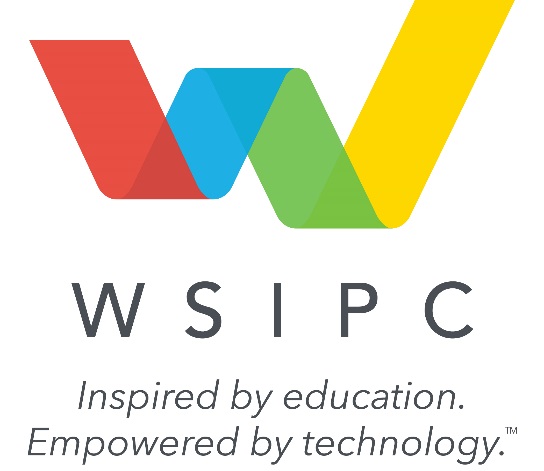 INVITATION TO BID #24-02-01Cooling Tower Removal and InstallationSMALL WORKS ROSTER SOLICITATIONWSIPCCynthia Gefeller, Contract Administrator2121 W. Casino RoadEverett, WA 98204-1472425-349-6411It is the intent and purpose of WSIPC to promote competitive proposing. All communication regarding this solicitation shall be submitted in writing, via email, to the contact listed above at cgefeller@wsipc.org.Table of ContentsITB No. 24-02-01 Cooling Tower Removal and InstallationTable of Contents	2SECTION 1:  Background and Introduction	3SECTION 2:  Timelines and Schedules	5SECTION 3: Instructions to Bidders	6SECTION 3A: Administrative Requirements	10SECTION 4: Specifications and Scope of Services	12SECTION 5: Bid Sheet	15ATTACHMENT A:  Insurance	19ATTACHMENT B: WSIPC Small Works Contract	20EXHIBIT A-___  Contractor’s Statement of Work	29ATTACHMENT C: Bid Form	31EXHIBIT B: Mechanical Drawings ………………………………………………………………………….……………. 33EXHIBIT C: Electrical Drawing ……………………………………………………………………………………………. 	37EXHIBIT D: Div 1, 23, and 26 Specifications ……………………………………………………..……….………… 	40SECTION 1:  Background and IntroductionWashington School Information Processing Cooperative (WSIPC) started in 1967 when ten school districts united to share software, hardware, and centralized technology support costs. WSIPC, as a unique nonprofit public agency, today provides a comprehensive, relevant, and fiscally responsible variety of technology services that empower the K-12 community so they can focus on their educational mission. WSIPC’s employees support 300+ school districts and over a million students in more than 1,500 schools across Washington.This Invitation to Bid is being issued in accordance with RCW 35.22.620, which permits the use of a Small Works Roster to solicit bids. Only qualified contractors who have filled out an application to be on the Municipal Research Service Center (MRSC) Small Works Roster and have been accepted may submit bids. If you did not receive this solicitation directly from WSIPC you may not be eligible to bid. A Small Works Roster application is available at www.mrscrosters.org. Notice is hereby given that written bids will be received by WSIPC, for Cooling Tower Removal and Installation on the Timelines and Schedules listed in Section 2 of this Invitation to Bid.Project Description: WSIPC is soliciting competitive bids from responsible Contractors to purchase, deliver, and remove the existing Cooling Tower and install the new Cooling Tower. Schedules: Contractor shall work between 7:00 a.m. and 4:00 p.m. Monday through Friday, unless WSIPC authorizes an exception. Work on weekends or holidays requires special permission by WSIPC.Prevailing Wages: This project is a Public Work as defined in RCW 39.04.010. The contractor shall comply with all provisions of RCW 39.12. The link to applicable prevailing wage schedule for journey  level is https://fortress.wa.gov/lni/wagelookup/prvWagelookup.aspx. The prevailing wage rate for apprentice jobs is https://fortress.wa.gov/lni/wagelookup/ApprenticeWageLookup.aspx. The contractor is responsible for filing the appropriate documents with the Department of Labor and Industries. The contractor’s cost of filing Prevailing Wage forms with the State Department of Labor and Industries are not reimbursable by WSIPC.Insurance Requirements: At a minimum, the proposer shall carry: Commercial General Liability with limits of not less than $1,000,000 per occurrence with a $2,000,000 General Aggregate. The proposer’s policy shall include an Additional Insured Endorsement, which names WSIPC and their respective directors, officers, and employees as an additional insured. The proposer’s coverage shall be primary and non-contributory. Auto Liability and physical damage for any autos owned, hired, or non-owned with a minimum limit of $1,000,000. The proposer will maintain their own Property Insurance Policy to cover their personal property. The proposer will provide proof of Worker’s Compensation Coverage in the State statutory amount.CONTRACTOR RESPONSIBILITIES: The Contractor shall be responsible for providing all labor, materials, equipment, warehousing, transportation, installation, testing, necessary service, incidental parts, components, and accessories required to perform the Project in accordance with all WSIPC performance standards, and Washington State, City of Everett, and Snohomish County health and safety regulations. Failure of the Contractor to not include a required item or task in its quote shall not be justification for additional payment unless approved prior by WSIPC. Clean Up: The Contractor shall at all times keep the premises free from accumulation of waste material or rubbish caused by his/her employees or Project in progress. At the end of each workday, and upon completion of the Project, the Contractor shall remove all rubbish in and about the building and or project site and all tools, scaffolding, and surplus materials and shall leave the work area “broom clean.” In case of failure to do so, WSIPC may remove the rubbish and charge the cost to the Contractor.WSIPC reserves the right to reject any or all bids, waive informalities, and make the award in the best interest of WSIPC. Bid results and questions pertaining to this project can be obtained by reaching the Contract Administrator at email cgefeller@wsipc.org.     WSIPC reserves the right to cancel or re-issue this ITB at any time without obligation or liability.SECTION 2:  Timelines and SchedulesCooling Tower Removal and Installation BID # 24-02-01SECTION 3: Instructions to BiddersBID SUBMITTAL PROCEDURESBidders shall register or maintain registration on MRSC Rosters at http://www.mrscrosters.org prior to award. The “original” copy of this solicitation document shall be completed, signed and submitted. Failure to return the solicitation document may result in disqualification of the Bidder. The original shall be noted or stamped “original”. Bids and modifications shall be enclosed in a sealed envelope.Sealed bids shall contain all required attachments and information and be submitted to WSIPC no later than the date, time and place stated on the front of this ITB or as amended. The bidder shall show the ITB title and number, the due date specified, and the name and address of the bidder on the face of the envelope. Bidders are cautioned that failure to comply may result in non-acceptance of the bid. The Bidder accepts all risks of late delivery of mailed bids or of mis-delivery regardless of fault. Bids properly and timely submitted will be officially opened.Contractors should allow normal mail delivery time to ensure timely receipt by WSIPC.Contractors assume the risk for the method of delivery chosen. WSIPC assumes no responsibility for delays caused by delivery.
Bids will only be accepted from Contractors able to complete the delivery of goods or services  described in the specifications and requirements. 
Original (one) Copy shall be submitted via mail to:Attn: WSIPC ITB No. 24-02-01Attn: Cynthia Gefeller, Contract Administrator2121 W. Casino RoadEverett, WA 98204-1472One Copy shall be submitted via Email to:Attn: Cynthia Gefeller, Contract Administratorcgefeller@wsipc.orgThis bid is not a formal public bid opening and reading. Bids are informally read and opened in the Purchasing and Contracts office by purchasing staff. WSIPC reserves the right, under special circumstances, to hold public bid openings.BONDS AND RETAINAGE: No bid bond is required. Contracts greater than $150,000 (including tax) require both a Performance and Payment Bond. If the total cost of this project, including Washington State sales tax, is $150,000 or less, the contractor may, in lieu of the Payment and Performance Bonds, elect to have WSIPC retain ten percent (10%) of the contract amount for a period of forty-five (45) days after the date of final acceptance, or until receipt of all necessary releases from the Department of Labor and Industries and settlement of any liens filed under chapter 60.28 RCW, whichever is later. WSIPC reserves the right to waive bond and retainage requirements for contracts under $150,000 (including tax).COMMUNICATION RESTRICTIONS: All communications regarding this bid must be directed to the Contract Administrator:                              Name:	Cynthia Gefeller	Physical Address:	2121 W. Casino Road Everett, WA  98204   Phone:	425.349-6411Email:	cgefeller@wsipc.org  Only the Contract Administrator, no other WSIPC employee, can speak for WSIPC regarding this bid. WSIPC is not bound by information, clarification, or interpretations from other employees. Submitters should not contact WSIPC officials or employees, other than the Contract Administrator. Failure to observe this requirement may be grounds for rejection of the contractor’s bid.                                                                                                                                                                                                                                                                                                    INTERPRETATION OF BID AND PURCHASE DOCUMENTS: WSIPC will not provide binding oral interpretations to bidders as to meaning of bid or contract documents; oral communication is not binding upon WSIPC. Requests for interpretation shall be made to the Contract Administrator until the time and date shown on Section 2. WSIPC will provide addendum for any substantial interpretation or change, which will be sent promptly to parties who received the bid. All addenda shall become part of the bid package.ADDENDA: If WSIPC issues addenda to these instructions, bidders must acknowledge receipt of the addenda on the bid form. It is the bidder’s responsibility to ensure that they have received all addenda, although WSIPC will make reasonable effort to provide addenda to all invited bidders. If receipt of addenda (if any) is not indicated on the bid form, WSIPC may assume the bid considers all addenda OR the Contract Administrator may reject the bid.BID SHEET: All quotations shall be submitted on the bid sheet enclosed herein.BID PRICE: The bid shall include everything necessary for the execution and completion of the contract including, but not limited to, furnishing all material, labor, equipment and subcontractors, and other facilities and all management, superintendents labor and service, except as may be provided otherwise in the contract documents. Contractor is responsible for adhering to all State, County and local permitting requirements. WSIPC will not be liable for any errors in any contractor’s bid. Contractors will not be allowed to alter bids after the deadline for the submission of bids.WSIPC reserves the right to make corrections or amendments due to errors identified in bids by WSIPC or the contractor. This type of correction or amendment will only be allowed for such errors as typing, transposition or any other obvious error. Contractors are liable for all errors or omissions contained in their bids.When, after the opening and tabulation of bids, a bidder claims error, and requests to be relieved of award, it will be required to promptly present certified work sheets. The Contract Administrator will review the work sheets and if the Contract Administrator is convinced, by clear and convincing evidence, that an honest, mathematically excusable error or critical omission of costs has been made, the bidder may be relieved of its bid.After opening and reading bids, the WSIPC will check them for correctness of extensions of the prices per unit and the total price. If a discrepancy exists between the price per unit and the extended amount of any bid item, the price per unit will control. The total of extensions, corrected where necessary, will be used by WSIPC. WSIPC tax rate shall prevail over any calculated tax provided on the bid form. If tax is calculated improperly, WSIPC shall utilize WSIPC tax rate and calculate accordingly.EXAMINATION OF BID AND CONTRACT DOCUMENTS: Failure or neglect of bidder to examine such documents, work site(s), statutes, regulations, or ordinances shall in no way relieve the bidder from any obligations with respect to the bidder’s offer or to the contract. No claim for additional compensation will be allowed which is based upon a lack of knowledge of any contract documents, work site(s), specifications, delivery requirements, statutes, regulations, or ordinances. A signed contract furnished to the successful contractor results in a binding contract without further action by either party.
NEW OR USED: All equipment provided shall be of new manufacture, unless otherwise specifically stated or called for in the bid documents.SIGNATURES: Bids shall be signed by one of the legally authorized officers of said corporation. If awarded the contract, the contract shall also be so executed. If a bid or contract is signed by an agent, the agent shall provide satisfactory evidence of authority to sign as legal representative of bidder, upon request of WSIPC. An authorized partner of a co-partnership may sign the contract, subject to the approval of the attorney, who may at his discretion, require each and every member of the co-partnership to sign the contract.INCURRED COSTS: WSIPC is not liable in any way for any costs incurred by respondents in replying to this request.WITHDRAWAL OF BID: Contractors may withdraw a bid that has been submitted at any time up to the due date and time. To accomplish this, a written request signed by an authorized representative of the contractor must be submitted to the Contract Administrator.ALTERATION OF BID: A bid already submitted to WSIPC may be changed in writing if the notice of change is received before the bid submittal deadline. Such changes need to be signed by an individual authorized to submit bids on behalf of the firm.ERRORS AND OMISSIONS: WSIPC will not consider a claim of an error in a bid unless the claim is presented in writing within twenty-four (24) hours after the bids are opened. Additionally, bidders claiming error must present supporting evidence, including but not limited to cost breakdown sheets, no later than forty-eight (48) hours after the bids are opened.BID OPENINGS: Bids are not publicly opened; they are officially opened by two assigned WSIPC administrative staff. Award information will be made available to all bidders as soon as practical following opening at the time and date specified. Results shall be available by emailing the Contract Administrator at cgefeller@wsipc.org.EXPIRATION: Submittal of a bid certifies that bid remains valid until WSIPC completes award and enters a contract with a winning contractor, which normally occurs within forty-five (45) calendar days after bid opening. All bids will become void if WSIPC decides to reject all bids.RIGHT TO REJECT BIDS: WSIPC reserves the right to reject any or all bids, waive technicalities or irregularities, and to accept any bid if such action is believed to be in the best interest of WSIPC. Bids may be rejected by WSIPC, with or without cause, in the best interest of WSIPC and/or at the discretion of the WSIPC Contract Administrator. Causes for rejection may include but are not limited to: (a) if prices are excessively unbalanced in the opinion of WSIPC, (b) if bid documents are altered; (c) if unit prices are not evident; (d) if addenda are not acknowledged, e) if deliverables are not sufficiently stated and included.NON-RESPONSIVE BID: Any bid that does not comply with these instructions, is not signed, supplements or deviates from the specifications herein, or is incomplete, may be declared non- responsive by the Contract Administrator and not further considered.RESPONSIBLE BIDDERS: WSIPC shall consider only responsible contractors. Neither listing on the MRSC Small Works Roster nor the Invitation to Bid guarantees that WSIPC has found the firm responsible. WSIPC Contract Administrator may reject bids from bidders that are not considered responsible, in the opinion of WSIPC. Responsible contractors are those that have, in the sole judgment of WSIPC, the financial ability, experience, resources, skills, capability, reliability and business integrity necessary to perform contract work. WSIPC may also consider references and quality to determine responsibility. Contractors are ineligible to submit a bid if any owner has been convicted within the past ten (10) years of a crime that calls into question honesty or integrity, or if the contractor has unsatisfied tax or judgment liens. Contractors shall have the required insurance at time of award, a valid and current Washington State contractor’s license, business license, appropriate to the work at time of bid, and satisfactory business experience. Other factors, including but not limited to, delivery, materials, quality, and equipment may also be considered by WSIPC to determine responsibility. WSIPC reserves the right to use any information, whether supplied through the bid or otherwise obtained, in determining responsibility. BID AWARD: If an award is made as a result of this solicitation, it will be made to the lowest, responsible bidder whose bid is determined by WSIPC to be the most responsive. PUBLIC INFORMATION: All bids are public information once bids are tabulated and available for public information.CONTRACT RETURN: The successful bidder will receive an award package from WSIPC that includes the contract, request for insurance, and bond documents where applicable. The successful bidder must immediately sign and return all requested documents to WSIPC. These must be received by WSIPC within the timeframe as shown on the timeline in Section 2. Each bidder should perform any reviews and consideration of the contract PRIOR to submittal, so that signature of contract can occur immediately following award. Each bidder should make preparations to immediately notify their insurance broker for the required insurance documents. If materials are not returned within the timeframe as shown on the timeline in Section 2, WSIPC retains the right to cancel the award and award to the next lowest responsive and responsible bidder.BUSINESS LICENSE: The cost of obtaining the business license is at the expense of the contractor and shall not be reimbursed by WSIPC.  FAILURE TO EXECUTE CONTRACT: Should the awarded contractor fail to execute a contract within the terms and conditions herein, contractor may be removed from the eligible bidder’s list including the MRSC Small Works Roster.  NON-COLLUSION: Submittal and signature of a bid swears that the bid is genuine and not a fraudulent or collusive, and not made in the interest of any person not named, and that the contractor has not induced or solicited others to submit a fraudulent offer, or to refrain from proposing.  PROTESTS: A “Bidder” protesting for any reason the ITB documents or ITB procedure, or any other aspect arising from or relating in any way to the process shall cause a written protest to be filed with WSIPC within three (3) business days of the event that gives rise to the protest and, in any event, no later than three (3) business days after the date upon which Bids are opened. The written protest shall include the name of the protesting “Bidder”, a detailed description of the specific factual and legal grounds for the protest, copies of all supporting documents, and the specific relief requested. The written protest shall be delivered to:WSIPCAttn: Cynthia Gefeller, Contract Administrator2121 W. Casino RoadEverett, Washington 98204-1472Attention: ITB No. 24-02-01  AWARD: Once WSIPC has signed a contract, WSIPC shall reject and no longer accept a protest related to that bid and contract award.SECTION 3A: Administrative RequirementsVendors, contractors, and subcontractors shall comply with all management and administrative requirements established by Washington Administrative Code (WAC), the Revised Code of Washington State (RCW), any subsequent amendments or modifications, as applicable to providers licensed in Washington State, as well as any applicable program performance standards. ALL Proposals submitted become the property of WSIPC. It is understood and agreed that the prospective Proposer claims no proprietary rights to the ideas and written materials contained in or attached to the Bid submitted. WSIPC has the right to reject or accept proprietary information.Diversity in Employment and Contracting RequirementsIt is the policy of WSIPC to require equal opportunity in employment and services, subject to eligibility standards that may be required for a specific program. WSIPC is an equal opportunity employer and is committed to providing equal opportunity in employment and in access to the provision of all WSIPC services. This commitment applies regardless of race, color, religion, creed, sex, marital status, national origin, disability, age, veteran status, on-the-job injury, or sexual orientation. Decisions are made without consideration of these or any other factors that are prohibited by law.Americans with disabilities actWSIPC complies with the Americans with Disabilities Act (ADA). Proposers may contact the Contract Administrator to receive this Solicitation in an alternative format.WSIPC, and its Vendors, Contractors, and Sub-contractors, must not discriminate in any programs or services based on sex, race, creed, religion, color, national origin, age, honorably discharged veteran or military status, sexual orientation, gender expression, gender identity, disability, or the use of a trained dog guide or service animal by a person with a disability, and must comply with state and federal nondiscrimination laws, including Section 504 of the Rehabilitation Act of 1973, Title IX of the Education Amendments of 1972, the Americans with Disabilities Act, and Title VI of the Civil Rights Act of 1964. Questions and complaints of alleged discrimination should be directed to the Equity and Civil Rights Director at 360-725-6162/TTY: 360-664-3631; or P.O. Box 47200, Olympia, WA 98504-7200; or equity@k12.wa.us.Small, Minority, and Women Owned Business Enterprises WSIPC encourages participation in Small, Minority Owned and Women Owned Business Enterprises.Prevailing Wage In accordance with Washington State RCW 39.04.010, RCW 39.12.010, RCW 39.12.020, and WAC 296-127, Contractors and Sub-Contractors shall be required to pay workers the Prevailing Wage rates prescribed by the Washington State Department of Labor and Industries.After award of ITB, the successful Contractor shall prepare and file all forms relating to bonding, insurance, prevailing wages, and any other requirements of public works contracts with WSIPC and the state within required timeliness. The Washington State Department of Labor and Industries current schedule of Prevailing Wage Rates can be found on their website at:Journey Level Rates for Public Works Contracts (wa.gov)Apprentice Wage Rates for Public Works ContractsThis rate schedule applies to any work performed under this ITB and is part of the Contract requirements.WA State RequirementsBidders must be registered contractors at time of bid, have a current UBI number, have industrial insurance coverage as verified by WA Labor and Industries, have an Employment Security Department number, have a WA state Excise Tax Registration Number, and must not be disqualified from bidding per the Debarred Contractors list. If bidding on a public works project subject to the apprenticeship utilization requirements, must not have been found out of compliance by the WA State apprenticeship and training council for the one-year period immediately preceding the date of the bid solicitation. Bidders must have received training on the requirements related to public works and prevailing wage under RCW chapters 39.04.350 and 39.12. Bidders within the three-year period immediately preceding the date of the bid solicitation, may not have been determined by a final and binding citation and notice of assessment issued by the WA Labor and Industries or through a civil judgement entered by a court as defined in RCW 49.46, 49.48.082., or 49.52.Clean Building Performance StandardsOn March 25, 2022, Governor Inslee signed the Clean Buildings expansion bill law Clean Buildings (E3SHB 1257) - Washington State Department of Commerce. The expansion applies to buildings 20,000 square feet or larger, adding a new second tier that includes multifamily buildings.The first phase of this law is not a performance standard. It will require reporting on benchmarking, energy management plans and operations and maintenance programs for Tier 2 buildings. Compliance and reporting for this new tier is July 1, 2027.Cooling Tower must meet all reporting requirements. – WSIPC falls into the second tier of the Clean Building expansion bill. Clean Buildings - Washington State Department of CommerceSECTION 4: Specifications and Scope of ServicesPurpose:WSIPC is soliciting contractors with the expertise and capacity to purchase, deliver, and remove the existing Cooling Tower, and install a new Cooling Tower. The new Cooling Tower is to be anchored to existing concrete pad (to be done with a crane lift). This project Scope of Work will include all labor, tools, equipment and instrumentation necessary to remove and replace the existing Cooling Tower and associated pumps, piping and curb modifications as warranted. Cooling Tower Model InformationModel VF1-048-31N CLOSED CIRCUIT COOLING TOWERCertified Capacity: 380.00 USGPM of Water from 95.00°F to 85.00°F at 67.00°F entering air wet bulb and 7.22 PSIG fluid pressure drop.Fan Motor(s): One (1) 25 HP fan motor(s): Totally Enclosed, Fan Cooled (TEFC).1 Speed/1 Winding - Premium Efficiency (Inverter Duty), suitable for 460 volt, 3 phase,60 hertz electrical service and Space Heater.Pump(s): One (1) 1.5 HP pump motor: 1 Speed/1 Winding - Standard Efficiency.REQUIREMENTSRemoval and recycling of old Cooling Tower with crane lift and removal of associated VFD, pump, control panel & disconnect.Installation of new Cooling Tower on existing concrete pad with crane lift along with installation of new VFD, pump, control panel and disconnect.Connect new cooling tower to existing DDC system - ASI Controls. New tower shall operate the same as existing for enable/disable control, monitoring, and alarms. Cooling Tower to be anchored to existing concrete pad.Fully tested and operational in accordance with Rigging and Installation Instructions.All service and instruction manuals to be included.Provide with manufacturer standard Full Warranty on Cooling Tower.Provide optional warranty plans to WSIPC for review and approval. Refer to Exhibit B (Mechanical Drawings) and Exhibit C (Electrical Drawings), and Exhibit D (Div. 1, Div. 23, & Div. 26 Specifications) for full design scope. Delivery and Materials:Purchase and delivery FOB destination to WSIPC 2121 W. Casino Road Everett, WA  98204, of the following materials and equipment:Labor:Labor, subject to prevailing wage, to remove and install new Cooling Tower. New Cooling Tower to be anchored to existing concrete pad (to be done with crane lift).Work Hours:Contractor to propose work hours and schedule to complete the project subject to WSIPC approval.Worksite access is available Monday – Friday 7:00 a.m. to 5:00 p.m.If contractor cannot make the 3 week removal and installation window, WSIPC wouldconsider Saturday work hours. Contractor to propose a schedule ahead of time. Project Completion:Project shall be completed within 3 weeks from delivery of Cooling Tower. To include all removal, installation, and replacement. Contractor to provide a functional temporary Cooling Tower system until the new Cooling Tower can be installed and is fully functional. Project Work Site: Contractor shall at all times keep the premises free from accumulation of waste material or rubbish caused by his/her employees or Project in progress. At the end of each workday, and upon completion of the Project, the Contractor shall remove all rubbish in and about the building and or project site and all tools, scaffolding, and surplus materials and shall leave the work area “broom clean.” In case of failure to do so, WSIPC may remove the rubbish and charge the cost to the Contractor.
Current Site Conditions:The following photo represents current site conditions.Cooling Tower View from west WSIPC building entry 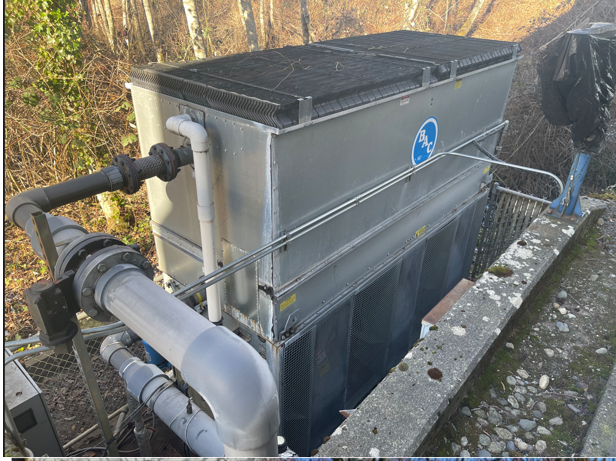 Cooling Tower view from North (looking south) ground level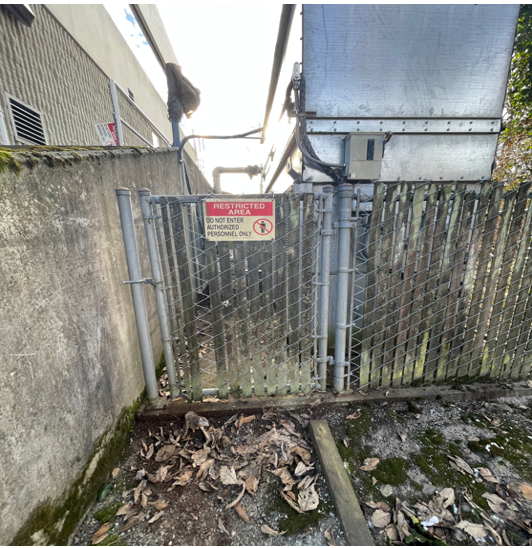 Cooling Tower Area from Arial View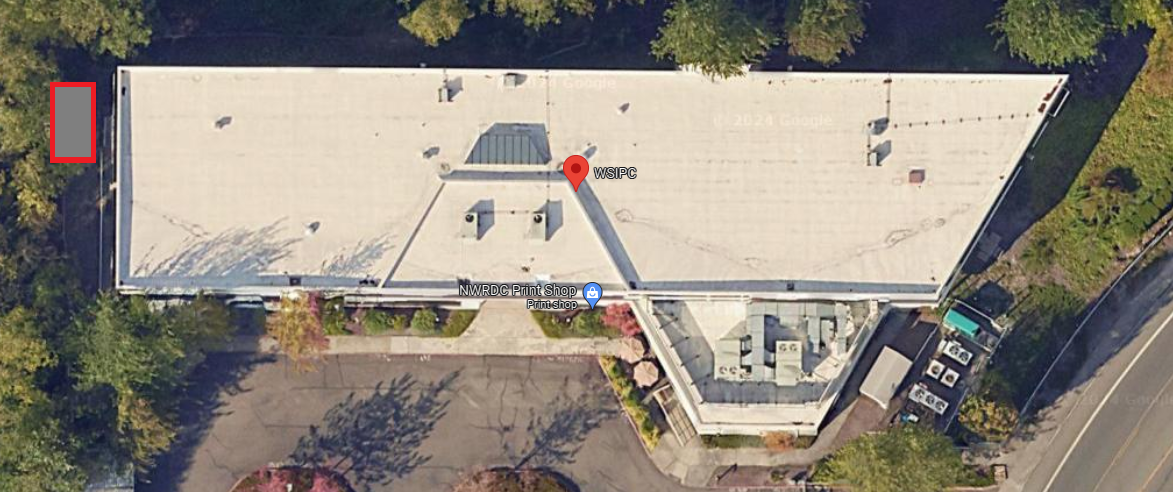 SECTION 5: Bid SheetThe four (4) pages below (pgs. 16-18) comprise the formal bid offer (Bid Sheet and Response Cover Sheet). Complete BOTH pages (additional Item rows may be added) and return to WSIPC via email, to Contract Administrator listed in Section 3, Number 3 – Communication Restrictions.DO NOT USE ANY OTHER FORM TO SUBMIT YOUR OFFER. SUBMIT NO LATER THAN THE DAY AND TIME SHOWN IN SECTION 2.WSIPC ITB No. 24-02-01BID SHEETHaving carefully examined all documents enclosed herein, the undersigned proposes to perform all work in strict compliance with all documents, for the amount set forth below.Bid sheet must be signed.Use ink and print legibly.Unit prices, when relevant, are mandatory and shall control.Initial and date any changes, erasures or cross-outs.SCHEDULE: Work shall be completed within the timeframe specified in Section 1 after the indicated starting date appearing in an official “Notice to Proceed” issued by WSIPC.		Total Bid (not including TAX)       $___________________	The undersigned acknowledges that all addenda have been taken into account as part of this requirement.I CERTIFY UNDER PENALTY OF PERJURY UNDER THE LAWS OF THE STATE OF WASHINGTON THAT THE FOREGOING IS TRUE AND CORRECT.Vendor Name: 	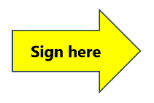 Signature: _	_	_	_ Date:  	Title: 	Proposal (Deliverables)  Please use the space below to include a detailed description of Services to be rendered and / or Deliverables provided (additional pages may be added). WSIPCITB No. 24-02-01Cooling Tower Removal and InstallationResponse Cover SheetHas your company operated at least one (1) year without interruption?	What is your contractors L&I registration number?	_	_ Are you current with all required submittals to Labor and Industries for Intents and Affidavits?Has your company been in bankruptcy, reorganization or receivership in the last five years? 	_ 	Has your company been disqualified by any public agency from participation in public contracts? 	_ 	What is your Washington State Unified Business Identifying number? 	_ 	Are you on the System for Award Management’s list of ineligible contractors or list of parties excluded from federal procurement or non-procurement programs?	_ 	The undersigned hereby accepts the terms and conditions as set forth herein. 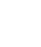 This page must be signed and dated by the contractor’s representative who is legally authorized to contractually bind the contractor. WSIPCITB No. 24-02-01Suspension and Debarment Certiﬁcation
for Vendors not present on List of Parties Excluded 
from Federal Procurement and Nonprocurement ProgramsThis certiﬁcation is a material representation of fact upon which reliance was placed when this transaction was entered into for services and goods provided. If it is later determined that the prospective vendor knowingly rendered an erroneous certiﬁcation, in addition to other remedies available to the Federal Government the department or agency with which this transaction originated may pursue available remedies, including suspension and/or debarment.By signing this document, the vendor certiﬁes that neither it nor its principals are presently debarred, suspended, proposed for debarment, declared ineligible, or voluntarily excluded from participation in this transaction by any Federal department or agency.The vendor shall provide immediate written notice to WSIPC if at any time the prospective participant learns that its certiﬁcation was erroneous when submitted or has become erroneous by reason of changed circumstances.The terms covered transaction, debarred, suspended, ineligible, lower tier covered transaction, participant, person, principal, proposal, and voluntarily excluded as used in this clause, have the meaning as set out in the Title 2 CFR Part 180. You may contact the person to which this proposal is submitted for assistance in obtaining a copy of those regulations.The prospective lower tier participant agrees by submitting this certiﬁcation that, should the proposed covered transaction be entered into, it shall not knowingly be with a person who is proposed for debarment under Title 2 CFR Part 180, debarred, suspended, declared ineligible, or voluntarily excluded from participation in this covered transaction, unless authorized by the department or agency with which this transaction originated.The prospective lower tier participant further agrees by submitting this certiﬁcation that it will include this clause titled “Certiﬁcation Regarding Debarment, Suspension, Ineligibility and Voluntary Exclusion-Lower Tier Covered Transaction”, without modiﬁcation, in all lower tier covered transactions and in all solicitations for lower tier covered transactions.Nothing contained in the foregoing shall be construed to require establishment of a system of records in order to render in good faith the certiﬁcation required by this clause. The knowledge and information of a participant is not required to exceed that which is normally possessed by a prudent person in the ordinary course of business dealings.ATTACHMENT A:  InsuranceITB No. 24-02-01InsuranceContractor shall, at its own cost and expense, procure and maintain in full force and effect during the term of this Agreement, policies of insurance, covering the operations of Contractor, pursuant to this Agreement:Insured on Policy. WSIPC shall be named as an additional insured on Contractors General and Auto Liability Policies, which shall contain standard cross liability clauses. The Policies listed above should include a waiver of subrogation in favor of WSIPC. Certificates. Upon WSIPC’s request, Contractor shall provide WSIPC with certificates of insurance evidencing all of the above coverage, including any special requirements specifically noted above.Coverage. Whether written on an occurrence or a claims-made basis, shall be maintained without interruption throughout the term of this Agreement.  Policies written on a claims-made basis will: (i) have a retroactive date prior to the date of this Agreement; (ii) be maintained by Contractor throughout the term of this Agreement; and, (iii) be maintained for at least five (5) years after the termination of this Agreement either through policies in force or through an extended reporting period.Additional Insurance. WSIPC reserves the right, at its sole discretion, to request additional insurance from Contractor for the Services. SAMPLEATTACHMENT B: WSIPC Small Works ContractITB No. 24-02-01
This agreement ("Agreement") is entered into effective as of Month Day, Year (“Effective Date”), by and between Washington School Information Processing Cooperative (“WSIPC”), with its principal place of business located at 2121 W. Casino Road Everett, 98204-1472 and NAME (“Contractor”), with its principal place of business located at Address City, State Zip.NOW THEREFORE, in consideration of the mutual promises and covenants contained herein, and for other good and valuable consideration, Contractor and WSIPC hereby agree as follows:1.	Contractor Services. Contractor agrees to provide, in accordance with the terms of this Agreement, the services as set forth in an Exhibit A- (the "Services") at the worksite described therein (the “Worksite). Unless otherwise specified in an Exhibit A- (sequentially numbered), the Services shall include all labor, materials, and equipment, including, without limitation, the delivery, storage, handling, and installation of material, as well as related and incidental work necessary to result in the successful delivery of the Services. Materials and equipment must meet any WSIPC defined specifications. Services may also include Contractor’s Proposal, Scope of Work, Plans, Specifications and any other related Contract documents. Contractor shall provide WSIPC and any inspector free access to examine the performance of the Services.1.1	Standard of Performance; Guarantee. Contractor shall perform the Services in a competent and professional workman like manner and in accordance with the highest professional standards. If WSIPC discovers deficiencies in the Services, then WSIPC will notify Contractor and Contractor must correct, without additional charge to WSIPC, all identified deficiencies within ten (10) calendar days of the notification of WSIPC or such other period as may be permitted by WSIPC.  If Contractor fails to correct the identified deficiencies within the permitted period, WSIPC may perform these tasks itself, or through third parties, and recover the cost of the remediation from any amount owed to Contractor or by charging such cost to Contractor.1.2	Prevailing Wage. This Contract is subject to the requirements of Chapter 39.12 RCW, and as it may be amended, relating to prevailing wages. On Public Works projects, funded in part or in whole with Federal Funds, laws and regulations shall also be applicable. NO WORKER, LABORER OR MECHANIC EMPLOYED IN THE PERFORMANCE OF ANY PART OF THIS CONTRACT SHALL BE PAID LESS THAN THE PREVAILING RATE OF WAGE as determined by the Industrial Statistician of the Department of Labor and Industries for the State of Washington. Prior to making any payment under this Contract, the WSIPC must receive an approved copy of the "Statement of Intent to Pay Prevailing Wages on Public Works Contracts" from the Department of Labor & Industries.It is the Contractor's responsibility to obtain and file the "Statement of Intent to Pay Prevailing Wage". The Contractor shall be responsible for all filing fees. Each invoice may include a signed statement that prevailing wages have been paid by the contractor and all subcontractors. Following the final acceptance of services rendered, the Contractor shall submit an "Affidavit of Wages Paid".1.3	Hazards; Hazardous Materials and Chemicals. Contractor shall immediately notify WSIPC of any hazard it discovers, as well as any hazardous materials or chemicals used, in connection with the Services.  Where Contractor uses any hazardous materials or chemicals in connection with the Services, Contractor shall provide associated Material Safety Data Sheets (MSDS) to WSIPC in advance.  Contractor is responsible for verifying the accuracy of the information contained in all MSDS, which must be updated as needed. 1.4	Security; Interference. Contractor is responsible for ensuring that any of its Staff do not disturb the personal property of WSIPC.  Contractor shall use its best efforts to minimize inconvenience to WSIPC.1.5	Clean-up. Contractor shall keep the Worksite and surrounding area free from accumulation of waste materials or rubbish caused by the Services.  At completion of the Services, Contractor shall remove rubbish, Contractor equipment, waste, and surplus material that are not the property of WSIPC from the Worksite.  Such removal by Contractor and any subsequent disposal, including removal and disposal of any chemicals or hazardous materials, shall be conducted by Contractor, at Contractor cost, in compliance with all applicable federal, state, and local laws, executive orders and regulations.1.6 	Permits and Licenses. Contractor shall secure, at its own expense, all licenses and permits and shall fully comply with all applicable laws, regulations and codes as required by the State of Washington, county of local ordinances.2.	Change Control Procedure. WSIPC or Contractor may, at any time upon written notice to the other         party, request increases or decreases to the scope of the Services under an Exhibit A-.2.1	WSIPC Increases to Scope. If WSIPC requests an increase in the scope of Services of an Exhibit, Contractor shall provide WSIPC with a written response that shall include a statement as to whether or not the change has an associated cost or schedule impact. If Contractor’s response is approved by WSIPC, WSIPC shall issue a change control form (“Change Control Form”), for mutual acceptance.2.2 	Contractor Increases to Scope. Contractor may request additions to scope by providing WSIPC with a written request that shall include the price increase or credit, and the specific impact on the schedule. If Contractor’s request is approved by WSIPC, WSIPC shall issue a Change Control Form for mutual acceptance.2.3	Decreases to Scope. WSIPC shall have the right to decrease the scope of the Services.  In such case, the fee for the applicable Exhibit A- may be reduced by an amount consistent with the decrease in scope.3. 	Contractor Staff. Contractor represents and warrants that it is an independent contractor with no authority to contract for WSIPC or in any way bind or commit WSIPC to any agreement or liabilities. Neither Contractor nor any of its Staff will hold themselves out to be, or be deemed to be, employees of WSIPC. Contractor acknowledges that WSIPC will not carry any workers compensation insurance or any health or accident insurance to cover Contractor or its Staff. Neither Contractor nor its Staff shall be eligible for or participate in any WSIPC compensation, benefit, or pension plan. All employment related taxes, withholdings or contributions for Contractor and its Staff, and all other taxes resulting from performance of this Agreement, together with any interest or penalties shall be paid by Contractor. Contractor shall investigate, hire, pay, supervise, and discharge all Staff required to perform the Services.  Contractor shall establish appropriate procedures and controls so that all Services performed hereunder by an alien shall be performed only by an alien who is legally eligible for employment under United States immigration laws.  Upon the request of WSIPC, Contractor shall furnish to WSIPC a certificate of such eligibility with respect to each Staff performing the Services.  For the purposes of this Agreement, the Staff, if any, of Contractor shall include its officers, directors, agents, employees, materialmen, and subcontractors (collectively, the “Staff”).3.1	Suitability of Staff. Staff assigned to perform the Services shall have the experience and qualifications to perform the same in a professional, efficient, and timely manner.  If WSIPC determines that any of the Staff are unsuitable, WSIPC shall advise Contractor of such determination, and Contractor shall immediately replace such Staff. 3.2	Subcontracting. Contractor shall not enter into any subcontracts for the performance of the Services or assign or transfer any of its rights or obligations under this Agreement, without the prior written consent of WSIPC and any attempt to do so shall be void and without further effect.  Consent by WSIPC of the subcontracting by Contractor of any of the Services shall not relieve Contractor of any of its duties or obligations under this Agreement, and Contractor shall indemnify and hold WSIPC harmless from any payment required to be paid to any such subcontractors.3.3	Safety Responsibility. Contractor shall be solely responsible for the conduct, safety, and health of its Personnel and the public in the performance of the Services. Contractor represents that information provided to WSIPC upon WSIPC’s request with regard to the safe conduct of its business is accurate and complete. Further, Contractor agrees that it will notify WSIPC immediately upon any change in such information. The Contract shall erect and properly maintain at all times, as required by the conditions and progress of the work, all necessary safeguards for the protection of workers and the public and shall post danger sign wanting against known or unusual hazards. 3.4	Correction of Defects. Contractor shall be responsible for correcting all defects in workmanship and/or materials discovered within one year after acceptance of this work. When corrections of defects are made, Contractor shall be responsible for correcting all defects in workmanship and/or materials in the corrected work for one year after acceptance of the corrections by WSIPC. The Contractor shall start work to remedy such defects within seven (7) days of mailing notice of discovery thereof by WSIPC and shall complete such work within a reasonable time. In emergencies where damage may result from delay or where loss of service may result, such corrections may be made by WSIPC, in which case the cost shall be borne by the Contractor. In the event the Contractor does not accomplish corrections at the time specified, the work will be otherwise accomplished and the cost of same shall be paid by the Contractor.4.	Term and Termination. This Agreement is legally binding as of the Effective Date, and, unless terminated as provided herein.4.1 	Termination for Cause. Either party shall have the right to terminate this Agreement by written notice to the other for any breach which is not cured within fifteen (15) days after receipt of written notice of default from the non-defaulting party.4.2	Termination for Convenience. WSIPC may terminate this Agreement or any Exhibit, in whole or in part, at any time for any reason upon thirty (30) days’ written notice to Contractor.  	4.3	WSIPC Obligations Upon Termination. Upon termination, WSIPC shall have no further obligations to Contractor other than payment of unpaid Fees in an amount equal to the percentage of Services completed as of the date of termination.5.	WSIPC Provided Equipment. Where WSIPC provides equipment, Contractor agrees to keep such equipment in good order and not permit waste or damage to the same.  Contractor shall return equipment provided by WSIPC to WSIPC in substantially the same condition as when Contractor began using the same, ordinary wear and tear excepted.6.	Fees and Billing Procedures. WSIPC agrees to pay Contractor for the Services in accordance with the fee(s) set forth in an Exhibit A- (the “Fees”).  During the term of the Agreement, the Fees shall not change without prior written approval of WSIPC.  6.1	Time of Payment. Any Fees due Contractor pursuant to an Exhibit A- for Services performed which payment is not otherwise specified shall be due and payable thirty (30) days after receipt of an invoice from Contractor.6.2	Expenses. Unless otherwise provided for in an Exhibit A- and agreed upon in writing, Contractor shall be responsible for paying all costs associated with the Services and its business, including without limitation, costs for meals, lodging, transportation, insurance, equipment, and liability insurance. The Fees shall be the exclusive compensation paid by WSIPC to Contractor for the Services.6.3	Billing Procedures. Unless otherwise provided for under an Exhibit, Contractor’s invoice shall contain: (a) WSIPC purchase order number, if any, and invoice number; (b) project name / number; (c) description of Services rendered and / or Deliverables provided; (d) the Fee or portion thereof that is due; (e) name of Contractor’s Personnel, if any, number of hours, and hourly rate of each of Contractor’s Personnel, if any, where Services are billed on an hourly basis; (f) travel expenses, if any; (g) discounts or credits, if applicable, (g); taxes, if any; and, (h) total amount due.  Contractor shall forward invoices to: WSIPC, WSIPCAccountingAP@wsipc.org Attn: Accounts Payable. 6.3	Credits. Any credits or other amounts due to WSIPC from Contractor pursuant to this Agreement or otherwise may be applied or offset by WSIPC against any amount required to be paid by WSIPC to Contractor pursuant to any invoice rendered hereunder.  Any credits due to WSIPC that are not applied against Contractor’s invoice for any reason shall be paid to WSIPC by Contractor within thirty (30) days following WSIPC’s written request for such payment.  This Section shall survive the termination of this Agreement.6.4	No Additional Charges. Except for the Fee described in the applicable Exhibit A- (as the same may be adjusted), and changes in scope agreed upon in writing, WSIPC shall not be billed for, or be obligated to pay to Contractor, any charges, expenses, or other amounts for the Services or otherwise.Credits. Any credits or other amounts due to WSIPC from Contractor pursuant to this Agreement or otherwise may be applied or offset by WSIPC against any amount required to be paid by WSIPC to Contractor pursuant to any invoice rendered hereunder.  Any credits that are not so applied against Contractor’s invoice for any reason shall be paid to WSIPC by Contractor within thirty (30) days following WSIPC’s written request for such payment.  This Section shall survive the termination of this Agreement.Disputed Amounts. Contractor shall maintain accurate records of all fees billable to, and payments made by, WSIPC in a format that will permit audit for a period of not less than three (3) years after payment has been rendered by WSIPC. In the event WSIPC disputes any amount on any Contractor invoice, WSIPC and Contractor agree to use their best efforts to resolve such dispute within ninety (90) days after WSIPC provides written notification of the dispute to Contractor. This Section shall survive the termination of this Agreement.6.7		Taxes. Contractor represents and warrants that it is an independent contractor for purposes of federal, state, and local employment taxes. Contractor agrees that WSIPC is not responsible to collect or withhold any federal, state, or local employment taxes. Any and all taxes (other than sales tax), imposed, assessed, or levied as a result of this Agreement shall be paid or withheld by Contractor.6.8	Non-binding Terms. Any terms and conditions that are typed, printed, or otherwise included in any Contractor invoice rendered pursuant to this Agreement shall be deemed to be solely for the convenience of the parties.  No such term or condition shall be binding upon WSIPC, and no action by WSIPC (including, without limitation, the payment of any such invoice in whole or in part) shall be construed as binding WSIPC with respect to any such term or condition, unless the specific term or condition has been previously agreed to by Contractor and WSIPC in writing.7.	Non-Disclosure of Confidential Information. The parties acknowledge that each party may be exposed to or acquire communication or data of the other party that is confidential, privileged communication not intended to be disclosed to third parties. 7.1.		Cooperation to Prevent Disclosure of Confidential Information. Each party shall use its best efforts to assist the other party in identifying and preventing any unauthorized use or disclosure of any Confidential Information. Without limitation of the foregoing, each party shall advise the other party immediately in the event either party learns or has reason to believe that any person who has had access to Confidential Information has violated or intends to violate the terms of this Agreement.8.	Indemnification by Contractor.8.1	General Indemnification by Contractor. Contractor agrees to indemnify, defend, and hold harmless WSIPC, its officers, directors, agents, and employees, insurers, successors and assigns from and against any and all liabilities, damages, losses, expenses, claims, demands, suits, fines, or judgments (collectively “Claims”), including reasonable attorneys' fees, costs, and expenses incidental thereto, which may be suffered by, accrued against, charged to, or recoverable from any Indemnitee, by reason of any Claim arising out of or relating to any act, error or omission, breach of this Agreement, or misconduct of Contractor, or its Personnel during the performance of this Agreement, including, without limitation, Claims arising out of or relating to breaches of any representations made under this Agreement.8.2	Liens. Upon the request of WSIPC, Contractor shall immediately cause the effect of any lien to be removed from the Worksite and the real property upon which it is located.  In the event Contractor fails to have a lien promptly removed, WSIPC may use any means to have such lien removed and WSIPC shall recover all related costs from any amount owed to Contractor or by charging such cost to Contractor.  8.3	Repair of Damage. Contractor shall promptly repair or pay for repair of any damage identified by WSIPC resulting from Contractor’s performance of the Services.  Where Contractor fails to make such repairs or pay for repairs, WSIPC may recover the cost of the remediation from any amount owed to Contractor or by charging such cost to Contractor.  8.4	Loss of Keys. In the event that Contractor is given keys to any portion of a secured area for the Services, the loss of keys by Contractor will result in the total re-key of the affected secured areas at Contractor’s sole expense.  Where Contractor fails to pay for re-keying, WSIPC may recover the cost of re-keying from any amount owed to Contractor or by charging such cost to Contractor.8.5	Risk of Loss by Contractor. Storage of Contractor equipment or Materials shall be allowed only with WSIPC’s prior written approval and at Contractor’s sole risk.  Contractor shall indemnify WSIPC against any loss or damage of the same.  9.	Indemnification Procedures. Promptly after receipt by WSIPC of a threat of any action, or a notice of the commencement, or filing of any action against WSIPC or any WSIPC Indemnitee, WSIPC shall give notice thereof to Contractor, provided that failure to give or delay in giving such notice to Contractor shall not relieve Contractor of any liability it may have to WSIPC or any WSIPC Indemnitee except to the extent that Contractor demonstrates that the defense of such action is prejudiced thereby.  WSIPC shall not independently defend or respond to any such Claim; provided, however, that: (a) WSIPC may defend or respond to any such Claim, at Contractor's expense, if WSIPC’s counsel determines, in its sole discretion, that such defense or response is necessary to preclude a default judgment from being entered against WSIPC; and, (b) WSIPC shall have the right, at its own expense, to monitor Contractor's defense of any such Claim.  Contractor shall have sole control of the defense and of all negotiations for settlement of such action.  At Contractor’s request, WSIPC shall cooperate with Contractor in defending or settling any such action; provided, however, that Contractor shall reimburse WSIPC for all reasonable out-of-pocket costs incurred by WSIPC (including, without limitation, reasonable attorneys’ fees and expenses) in providing such cooperation.  The procedures described in this Section shall in no way affect the indemnification obligations, as further described in this Agreement, of Contractor.  10.	Limitation of Liability.  NOTWITHSTANDING ANY OTHER PROVISION SET FORTH HEREIN, AND EXCEPT FOR INDEMNITY OR BREACH OF CONFIDENTIALITY CLAIMS NEITHER PARTY SHALL BE LIABLE FOR ANY INDIRECT, SPECIAL, AND/OR CONSEQUENTIAL DAMAGES, ARISING OUT OF OR IN CONNECTION WITH THIS AGREEMENTEVEN IF ADVISED OF THE POSSIBILITY OF SUCH DAMAGES AND REGARDLESS OF THE FORM (E.G. CONTRACT, TORT, WARRANTY OR OTHERWISE) OF ANY LEGAL OR EQUITABLE ACTION BROUGHT.  CONTRACTOR SHALL BE LIABLE TO WSIPC FOR ANY DIRECT DAMAGES ARISING OUT OF OR RELATING TO THE PERFORMANCE OF CONTRACTOR OR THE FAILURE OF CONTRACTOR TO PERFORM UNDER THIS AGREEMENT. EXCEPT FOR INDEMNIFICATION DAMAGES, IN NO EVENT WILL WSIPC’S LIABILITY FOR DIRECT DAMAGES UNDER THIS AGREEMENT OR ANY DEFAULT OF WSIPC EXCEED THE AMOUNT OF FEES ACTUALLY PAID BY WSIPC TO CONTRACTOR HEREUNDER. This Section shall survive the termination of this Agreement.11.	Insurance. Contractor shall, at its own cost and expense, procure and maintain in full force and effect during the term of this Agreement, policies of insurance, covering the operations of Contractor, pursuant to this Agreement:11.1	Insured on Policy. WSIPC shall be named as an additional insured on Contractors General and Auto Liability Policies, which shall contain standard cross liability clauses. The Policies listed above should include a waiver of subrogation in favor of WSIPC. 11.2	Certificates. Upon WSIPC’s request, Contractor shall provide WSIPC with certificates of insurance evidencing all of the above coverage, including any special requirements specifically noted above.11.3	Coverage. Whether written on an occurrence or a claims-made basis, shall be maintained without interruption throughout the term of this Agreement.  Policies written on a claims-made basis will: (i) have a retroactive date prior to the date of this Agreement; (ii) be maintained by Contractor throughout the term of this Agreement; and, (iii) be maintained for at least five (5) years after the termination of this Agreement either through policies in force or through an extended reporting period.11.4	Additional Insurance. WSIPC reserves the right, at its sole discretion, to request additional insurance from Contractor for the Services as set forth on an Exhibit. Should WSIPC determine that the Services contained in the applicable Exhibit A- require insurance in excess of the limits of this Agreement, any additional insurance must be listed in the applicable Exhibit A-.12.	General.12.1	Governing Law. This Agreement shall be governed by and construed in accordance with the laws of the State of Washington and the federal laws of the United States of America.  The parties hereby consent and submit to the jurisdiction and forum of the state and federal courts in the State of Washington in all questions and controversies arising out of this Agreement. 12.2	Identification. Contractor shall not, without WSIPC’s prior written consent, make use of any trade name, trademark, service mark, insignia, symbol or logo of WSIPC.  12.3		Survivability. All provisions of this Agreement that may reasonably be interpreted or construed as surviving termination will survive termination of this Agreement.12.4	Attorney Fees and Costs. In any mediation, arbitration, litigation, or other proceeding, informal or formal, by which one party either seeks to enforce this Agreement or seeks a declaration of any rights or obligations under this Agreement, the non-prevailing party shall pay the prevailing party’s costs and expenses, including but not limited to, reasonable attorney fees.12.5 	Remedies. The Parties agree that damages may be inadequate to compensate for the unique losses to be suffered in the event of a breach hereof, and that the damaged party will be entitled, in addition to any other remedy it may have under this Agreement or at law, to seek and obtain injunctive and other equitable relief, including specific performance of the terms of this Agreement without the necessity of posting bond. All rights and remedies of WSIPC herein shall be in addition to all other rights and remedies available at law or in equity, including, without limitation, specific performance for the enforcement of this Agreement, and temporary and permanent injunctive relief.12.6 	Compliance with Laws; WSIPC Policies and Procedures. Both parties agree to comply with all applicable federal, state, and local laws, executive orders and regulations issued, where applicable.  Contractor shall comply with WSIPC policies and procedures where the same are posted, conveyed, or otherwise made available to Contractor. 12.7	Force Majeure. Neither party shall be liable for delays or any failure to perform under this Agreement due to causes beyond its reasonable control. Such delays include, but are not limited to, acts of God, governmental actions, acts, orders, or regulation, pandemic, fire, explosion, flood, hurricanes, earthquakes, or other natural catastrophe, strikes or labor difficulties, by the fault or negligence of the delayed party.  Any such excuse for delay shall last only as long as the event remains beyond the reasonable control of the delayed party.  The delayed party must notify the other party promptly upon the occurrence of any such event, or performance by the delayed party will not be considered excused pursuant to this Section and inform the other party of its plans to resume performance.Waiver.  Any waiver, delay or failure of either Party to enforce any of these provisions shall   not be construed to be a waiver of such provision, nor of the right to later enforce such provision.  Notices. Any notice given pursuant to this Agreement shall be in writing and shall be given        by personal service, email with delivery receipt, or by United States certified mail.Assignment of Agreement. Neither Contractor nor any successor, receiver, or assignee of Contractor shall directly or indirectly assign this Agreement, or the rights or duties created by this Agreement, whether such assignment is affected in connection with a sale of Contractor’s assets or stock or through merger, an insolvency proceeding or otherwise, without the prior written consent of WSIPC.Entire Agreement. This Agreement and its attached Exhibits, if any, constitute the entire agreement between the parties and supersede any and all previous representations, understandings, discussions, or agreements between WSIPC and Contractor as to the subject matter hereof. This Agreement may only be amended by an instrument in writing signed by WSIPC and Contractor. Unless expressly provided for in the applicable Exhibit, in the event of a conflict between the provisions contained in this Agreement and those contained in any Exhibit A- to this Agreement, the provisions contained in the Agreement shall prevail. Counterparts. This Agreement may be executed in one or more counterparts, each of which shall be deemed an original, but all of which together shall constitute one and the same Agreement. The parties agree that an electronic signature shall have the same force and effect as an original signature.Non-binding Terms. Any terms and conditions that are typed, printed, or otherwise included in any Contractor invoice rendered pursuant to this Agreement shall be deemed to be solely for the convenience of the parties. No such term or condition shall be binding upon WSIPC, and no action by WSIPC (including, without limitation, the payment of any such invoice in whole or in part) shall be construed as binding WSIPC with respect to any such term or condition, unless the specific term or condition has been previously agreed to by Contractor and WSIPC in writing.[Space intentionally left blank. Signature page follows.]Executed on the dates set forth below by the undersigned authorized representatives of the parties to be effective as of the Effective Date.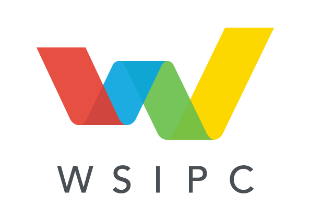 SAMPLEEXHIBIT A-___ 
Contractor’s Statement of WorkThis Exhibit A- Contractor’s Statement of Work shall be incorporated in and governed by the terms of that certain Master Agreement for Facility Services by and between Washington School Information Processing Cooperative (“WSIPC”) and ______________________(“Contractor”) dated_____________________, as amended (the “Agreement”). Unless expressly provided for in this Exhibit A-, in the event of a conflict between the provisions contained in the Agreement and those contained in this Exhibit A-, the provisions contained in the Agreement shall prevail.Project / Services: [Enter title of the project, project or service description, scope, and objectives.]Services: [Enter a brief description of the services to be provided by Contractor and any deliverables resulting therein.]Worksite(s): [Enter the names and locations of the worksite(s).]Name of Sub-contractor(s): [Enter full name, address for notice, contact information, including email for all sub-contractors known at the time of contracting; otherwise, specify “Not Applicable.”]Time and Materials: [If applicable, enter a listing and brief description of time and materials to be provided by WSIPC or by Contractor; otherwise, specify “Not Applicable.”]Equipment: [If applicable, enter a listing and brief description of equipment to be provided by WSIPC or by Contractor; otherwise, specify “Not Applicable.”]Documents: [If applicable, enter any documents provided by WSIPC or to be provided by Contractor; otherwise, specify “Not Applicable.”]Start Date: [Enter the date on which the Services are scheduled to commence.]End Date: [Enter the date on which, according to the Schedule, the Services are scheduled to end and all deliverables, if any, should be delivered.]Schedule: [If applicable, enter the detailed project schedule in this section or as an attachment by title; otherwise specify “As per Start Date and End Date.”]Cost (Not-to-exceed): [Enter the total and full amount of the costs for the Project / Services, including labor, materials, equipment, etc.  Clearly specify what is included in the Cost, if applicable, include below.]Time and material; Not to exceed $0.00.Lump Sum Price Set Forth in the Contractor’s Proposal; Not to exceed $0.00.Unit Prices set forth in the Contractor’s Proposal; Not to Exceed Payments: [Enter a description of the payments framework: fixed-fee, rates, periodic payments, etc.]Insurance: [If applicable, enter the types and amounts of coverage if different than specified in the Agreement; otherwise, specify “Not Applicable.”]Name of WSIPC Project Manager: [Enter full name, address for notice, contact information, including email.]Name of Contractor Project Manager: [Enter full name, address for notice, contact information, including email.]Additional Terms and Conditions: [Enter any additional terms and conditions as applicable; otherwise, specify “Not Applicable.”]A.17. Contractor Proposal: [Attach the Contractor’s proposal; Services shall be in accordance with  Contractors Name, Title of document dated Month Day, Year, for pricing and configuration only.Executed on the dates set forth below by the undersigned authorized representatives of the parties to be effective as of the Start Date.SAMPLEATTACHMENT C: Bid FormITB No. 24-02-01TO:	WSIPC	Cynthia Gefeller, Contract Administrator	2121 W. Casino Road	Everett, Washington 98204-1472RE: ITB No. 24-02-01In response to this ITB, the undersigned offers to furnish all of the Goods and Services described in Section 4 Specifications in accordance with the Contract Documents and any Addenda thereto and for the prices and in accordance with the delivery schedule set forth in the attached Schedule of Prices.By submitting a Bid, the undersigned certifies and agrees that:This Bid constitutes a firm offer, which cannot be withdrawn for ninety days after the official opening of the Bids.The undersigned has examined to its satisfaction, and is fully familiar with and understands all provisions of the Contract Documents and any Addenda thereto including, without limitation, Addenda Nos. ____, ____, and ____.All of the words and figures shown in the attached response are accurate.All statements in this Bid document are true and accurate.By careful examination of the Contract and Bid documents, all Addenda thereto and all other pertinent conditions and matters, the undersigned has satisfied itself as to the nature, location, character, quality and quantity of the Goods and Services required by the Contract Documents and the conditions and other matters that may affect performance.If awarded the Contract, the undersigned will duly execute and deliver to WSIPC the Contract, together with all documents required by the proposal documents, within ten (10) days after it is presented to the undersigned by WSIPC.WSIPC has no obligation to accept any Bid submitted in response to the ITB and may reject any or all such Bids (including, without limitation, the undersigned’s Bid) or waive any informalities or irregularities in any Bid or the Bid process.ADVERTISED: February 20, 2024 – Online at WSIPC Web Site at https://www.wsipc.org/invitation-to-bid.INVITATION TO BID EMAILED: February 20, 2024 - MRSC Small Works Roster Main Category: Facility Construction, Repair, and Maintenance Sub-category: HVAC Installation, Inspection, and Maintenance     Day/DateDescriptionTuesday February 20, 2024ITBs available to Small Works Roster contractors via email notification.Tuesday      March 5, 2024MANDATORY Contractors’ ONLY opportunity for a Site Visit will start at 10:00 a.m. (PST) Located at: WSIPC lobby - 2121 W Casino Rd Everett, WA  98204Thursday March 7, 2024MANDATORY Contractors’ ONLY opportunity for a Site Visit will start at 1:00 p.m. (PST)  Located at: WSIPC lobby - 2121 W Casino Rd Everett, WA  98204Friday       March 14, 2024Please submit any questions related to this project via email to the Contract Administrator. The Addenda Response(s) will be emailed on or Wednesday March 20, 2024.Bid Due Date ThursdayMarch 28, 20242:00 p.m.Bid submissions must include one (1) electronic Email submission; one (1) original hard copy is optional; submissions must be sent to:  WSIPCAttn: Cynthia Gefeller, Contract Administrator2121 W Casino RoadEverett, WA  98203cgefeller@wsipc.orgElectronic submissions will be documented with the date and time upon receipt. Original Hard Copy: WSIPC assumes no responsibility for delays caused by any delivery service. If submitting a Hard Copy, postmarking by the due date will not substitute for actual receipt of bids.Friday  April 12, 2024       WSIPC will announce most responsible, apparent low bidder who is determined to be responsive by close of business on date shown.After AwardAfter AwardAwarded contractor must return signed contracts, W-9 and insurance documents within ten (10) business days after receipt of materials from WSIPC. Failure to return these documents may result in rejection of award, and WSIPC could proceed to the next low, responsible and responsive bidder for award.Awarded contractor must return signed contracts, W-9 and insurance documents within ten (10) business days after receipt of materials from WSIPC. Failure to return these documents may result in rejection of award, and WSIPC could proceed to the next low, responsible and responsive bidder for award.QuantityDescription11111Model VF1-048-31N, CLOSED CIRCUIT COOLING TOWER
Spray PumpControl Panel VFDDisconnect
(Refer to Mechanical drawings, Exhibit B, for full scope, model numbers and details)ItemDescriptionQty.UnitUnit Price: MandatoryExtended Price#1Existing Cooling Tower, VFD Disconnect, control panel, and pump removal. 

(Refer to mechanical/electrical drawings & specifications for full scope)1LS$$#2New Cooling Tower, VFD disconnect, pump, control panel and installation. Reinstall electrical connections and reconnect water treatment. 1LS$$#3If necessary, provide temporary Cooling Tower with temporary power. 
(Refer to mechanical/electrical drawings & specifications for full scope)1LS$$Legal Name of Contractor:Business Address:(City) (State) (Zip Code)(Phone)                                         (Email)(City) (State) (Zip Code)Signature of CorporationSignature of CorporationSignature of CorporationCompany/Corporate Legal Name:State of Incorporation:By: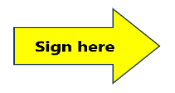 (Signature)Name:(Phone)                                         (Email)Title:Date Signed:Name:Address:Signature of Authorized RepresentativePhone Number:Email:TYPES OF INSURANCELIMITS OF LIABILITY(Minimum Amounts)Comprehensive or Commercial General Liability and Third-Party Property Damage$1,000,000 per occurrence, $2,000,000 aggregateExcess Liability insurance$5,000,000 per occurrence, $5,000,000 aggregateComprehensive or Business Automobile Liability; Personal Injury (including bodily injury) and Third-Party Property Damage$1.000,000 per occurrence$1,000,000 aggregateWorkers' CompensationStatutory limitsEmployer’s Liability$1,000,000 per accidentProfessional Errors and Omissions Insurance$1,000,000 per occurrence, $1,000,000 aggregateTYPES OF INSURANCELIMITS OF LIABILITY(Minimum Amounts)Comprehensive or Commercial General Liability and Third-Party Property Damage$1,000,000 per occurrence, $2,000,000 aggregateExcess Liability insurance$5,000,000 per occurrence, $5,000,000 aggregateComprehensive or Business Automobile Liability; Personal Injury (including bodily injury) and Third-Party Property Damage$1,000.000 per occurrence, $1,000,000 aggregateWorkers' CompensationStatutory limitsEmployer’s Liability$1,000,000 per accidentProfessional Errors and Omissions Insurance$1,000,000 per occurrence, $1,000,000 aggregateWSIPC(“WSIPC”)WSIPC(“WSIPC”)NAME(“Contractor”)NAME(“Contractor”)By:By:Name:Name:Title:Title:Date:Date:Address for Notice:Address for Notice:WSIPC 2121 W. Casino RoadEverett, WA  98204-1472Attention: Executive DirectorAttention:	WSIPC	(“WSIPC”)	WSIPC	(“WSIPC”)	NAME	(“Contractor”)	NAME	(“Contractor”)	NAME	(“Contractor”)By:By:Name:Name:Title:Title:Date:Date:Address for Notice:Address for Notice:Address for Notice:Address for Notice:WSIPC 2121 W. Casino RoadEverett, WA  98204-1472Attention: Executive Director  Attention:Legal Name of Contractor:Business Address:(City) (State) (Zip Code)(Phone)Street Address:(City) (State) (Zip Code)Signature of CorporationSignature of CorporationSignature of CorporationCompany/Corporate Legal Name:State of Incorporation:By:(Signature)Name:(Printed)Title:Date Signed:Representative AcknowledgementRepresentative AcknowledgementRepresentative AcknowledgementRepresentative AcknowledgementRepresentative AcknowledgementRepresentative AcknowledgementRepresentative AcknowledgementI, , stated on oath that I am authorized, stated on oath that I am authorized, stated on oath that I am authorized, stated on oath that I am authorizedto sign the document presented and I am theto sign the document presented and I am theto sign the document presented and I am theto sign the document presented and I am the(Type of Authority)(Type of Authority)of(Name of Party on Behalf of Whom Document is Executed)(Name of Party on Behalf of Whom Document is Executed)(Name of Party on Behalf of Whom Document is Executed)(Name of Party on Behalf of Whom Document is Executed)(Name of Party on Behalf of Whom Document is Executed)(Name of Party on Behalf of Whom Document is Executed)Additional Information: Additional Information: Additional Information: Signature of Individuals, Partnership, or Joint Venture[Name of Partnership or Joint Venture, if applicable]By (all partners or joint ventures):Signature of Individuals, Partnership, or Joint Venture[Name of Partnership or Joint Venture, if applicable]By (all partners or joint ventures):Signature of Individuals, Partnership, or Joint Venture[Name of Partnership or Joint Venture, if applicable]By (all partners or joint ventures):Signature of Individuals, Partnership, or Joint Venture[Name of Partnership or Joint Venture, if applicable]By (all partners or joint ventures):Date Signed:Date Signed:Date Signed:Date Signed: